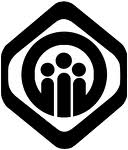 بسمه تعاليفرم اعتراض به راي هيات بدوي                                                                                                                                                                                                                                                     سازمان تامين اجتماعي                                                                                                                                                                                                                                                    اداره كل مرکزیالف) شماره و تاريخ راي مورد اعتراض:            مورخ:                   تاريخ ابلاغ نام و نام خانوادگي: معاونت پژوهشي دانشگاه اراک                  شماره كارگاه:        - 1248210005فعاليت كارگاه: تحقيقاتي- پژوهشيب) محل درج اعتراض كارفرما/سازمان به راي هيات بدوي:                                                                                           باتشكر                                                                                  دكتر علیرضا فضلعلی                                                                 معاون پژوهش و فناوری دانشگاه اراکج) لايحه دفاعيه سازمان از راي هيئت بدوي:                                       اداره كل درآمدتاريخ:                           امضاء:                                                      اداره كل استان                                        شعبه/نمايندگينمونه3/84